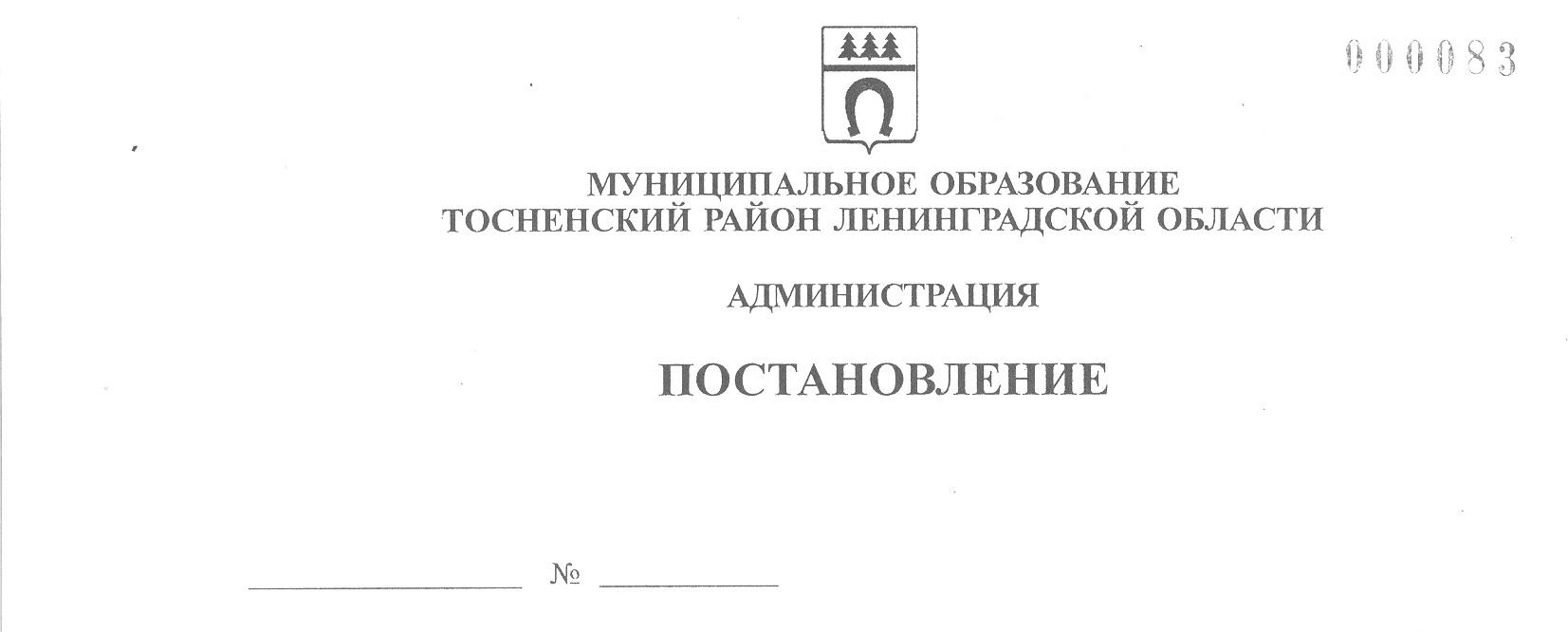 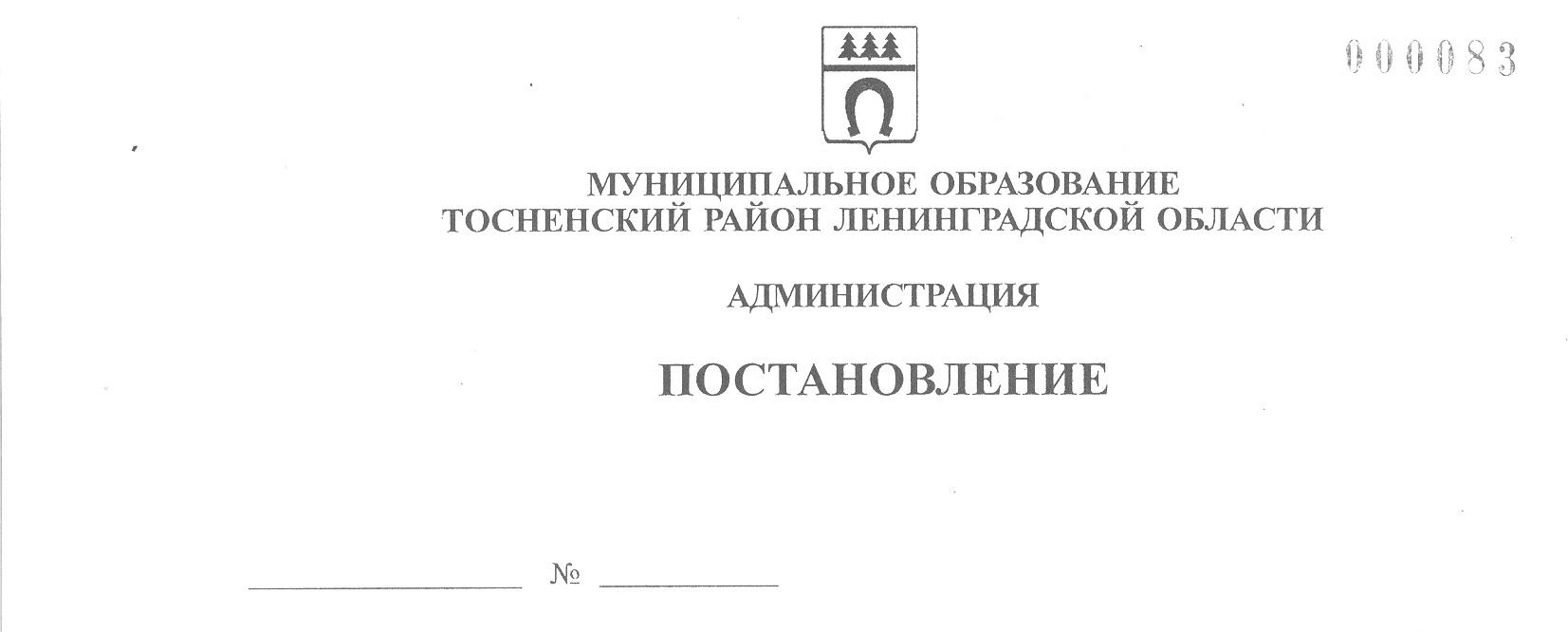 08.12.2022                          4582-паО внесении изменений в  муниципальную программу«Безопасность Тосненского городского поселения Тосненского  района Ленинградской области»В соответствии со статьей 179 Бюджетного кодекса Российской Федерации, Федеральными законами от 06.10.2003 № 131-ФЗ «Об общих принципах организации местного самоуправления в Российской Федерации», от 05.04.2013 № 44-ФЗ «О контрактной системе в сфере закупок товаров, работ, услуг для обеспечения государственных и муниципальных нужд», Порядком разработки, утверждения, изменения, реализации и оценки эффективности муниципальных программ муниципального образования Тосненский район Ленинградской области и Тосненского городского поселения Тосненского муниципального района Ленинградской области, утвержденным постановлением администрации муниципального образования Тосненский район Ленинградской области от 07.12.2021 № 2850-па (с учетом изменений, внесенных постановлением администрации муниципального образования Тосненский район  Ленинградской области от 13.01.2022 № 46-па), исполняя полномочия администрации Тосненского городского поселения Тосненского муниципального района Ленинградской области на основании статьи 13 Устава Тосненского городского поселения Тосненского муниципального района Ленинградской области и статьи 25 Устава муниципального образования Тосненский муниципальный  район Ленинградской области, администрация муниципального образования Тосненский район Ленинградской областиПОСТАНОВЛЯЕТ:1. Внести в муниципальную программу «Безопасность Тосненского городского поселения Тосненского района Ленинградской области», утвержденную постановлением администрации муниципального образования Тосненский район Ленинградской области от 19.12.2018 № 3153-па (с учетом изменений, внесенных постановлениями администрации муниципального образования Тосненский район Ленинградской области от 21.08.2019 № 1415-па, от 19.03.2020 № 458-па, от 19.10.2020 № 1880-па, от 22.06.2021 № 1360-па, от 15.10.2021 № 2417-па, от 22.12.2021 № 3036-па, от 30.12.2021 № 3185-па, от 21.03.2022 № 930-па), следующие изменения:1.1. В паспорте муниципальной программы Тосненского городского поселения Тосненского муниципального района Ленинградской области «Безопасность Тосненского городского поселения Тосненского района Ленинградской области»:- строку «Сроки реализации муниципальной программы» изложить в следующей редакции:- строку «Финансовое обеспечение муниципальной программы» изложить в следующей редакции:- строку «Участники муниципальной программы» изложить в следующей редакции:- строку «Ожидаемые (конечные) результаты реализации муниципальной программы» изложить в следующей редакции:1.2. Приложение 2 к муниципальной программе «План реализации муниципальной программы «Безопасность Тосненского городского поселения Тосненского района Ленинградской области» изложить в новой редакции (приложение1).1.3. Приложение 3 к муниципальной программе «Сведения о показателях (индикаторах) муниципальной программы и их значениях» изложить в новой редакции (приложение 2).1.4. Приложение 4 к муниципальной программе «Информация о взаимосвязи целей, задач, ожидаемых результатов, показателей и мероприятий муниципальной программы» изложить в новой редакции (приложение 3).1.5. Приложение 5 к муниципальной программе «Сведения о порядке сбора информации и методике расчета показателя (индикатора) муниципальной программы» изложить в новой редакции (приложение 4).2. Отделу правопорядка и безопасности, делам ГО и ЧС администрации муниципального образования Тосненский район Ленинградской области направить в пресс-службу комитета по организационной работе, местному самоуправлению, межнациональным и межконфессиональным отношениям администрации муниципального образования Тосненский район Ленинградской области настоящее постановление для опубликования и обнародования в порядке, установленном Уставом Тосненского городского поселения Тосненского муниципального района Ленинградской области.3. Пресс-службе комитета по организационной работе, местному самоуправлению, межнациональным и межконфессиональным отношениям администрации муниципального образования Тосненский район Ленинградской области организовать опубликование и обнародование постановления в порядке, установленном Уставом Тосненского городского поселения Тосненского муниципального района Ленинградской области.4. Контроль за исполнением постановления  возложить на заместителя главы администрации муниципального образования Тосненский район Ленинградской области по безопасности Цая И.А.5. Настоящее постановление вступает в силу со дня официального опубликования.Глава администрации                                                                            А.Г. КлементьевЕшевский Александр Викторович, 8(81361)216049 гаПриложение 1к постановлению администрациимуниципального образования Тосненский район Ленинградской области      08.12.2022                       4582-паот _________________ №_________Приложение 2к муниципальной программеПлан реализации муниципальной программы «Безопасность Тосненского городского поселения Тосненского района Ленинградской области»                                                                                                                                  Приложение 2к постановлению администрациимуниципального образования Тосненский район Ленинградской области08.12.2022                          4582-па от _____________ №_________                                                                                                                                  Приложение 3                                                                                                                                  к муниципальной программеСведенияо показателях (индикаторах) муниципальной программы и их значениях                                                                                                                                  Приложение 3к постановлению администрациимуниципального образования Тосненский район Ленинградской области08.12.2022                          4582-паот _____________ №_________                                                                                                                                  Приложение 4                                                                                                                                  к муниципальной программеИнформация о взаимосвязи целей, задач, ожидаемых результатов, показателей и мероприятиймуниципальной программы                                                                                                                                  Приложение 4к постановлению администрациимуниципального образования Тосненский район Ленинградской области08.12.2022                          4582-паот _______________ №_________Приложение 5к муниципальной программеСведения о порядке сбора информации и методике расчета показателя(индикатора) муниципальной программыСроки реализации муниципальной программы2019-2025Финансовое обеспечение муниципальной программы – всего, в том числе по годам реализацииГодВсегоФБОБМБПрочие источникиФинансовое обеспечение муниципальной программы – всего, в том числе по годам реализации20192767,4002767,400Финансовое обеспечение муниципальной программы – всего, в том числе по годам реализации20204095,9704095,970Финансовое обеспечение муниципальной программы – всего, в том числе по годам реализации20212731,9512731,951Финансовое обеспечение муниципальной программы – всего, в том числе по годам реализации20223423,9703423,970Финансовое обеспечение муниципальной программы – всего, в том числе по годам реализации20235911,4005911,400Финансовое обеспечение муниципальной программы – всего, в том числе по годам реализации20245661,4005661,400Финансовое обеспечение муниципальной программы – всего, в том числе по годам реализации20253921,4003921,400Финансовое обеспечение муниципальной программы – всего, в том числе по годам реализацииИтого28513,49128513,491Финансовое обеспечение муниципальной программы – всего, в том числе по годам реализацииОбъемы финансирования ежегодно уточняются в соответствии с нормативно-правовыми актами Правительства Ленинградской областиОбъемы финансирования ежегодно уточняются в соответствии с нормативно-правовыми актами Правительства Ленинградской областиОбъемы финансирования ежегодно уточняются в соответствии с нормативно-правовыми актами Правительства Ленинградской областиОбъемы финансирования ежегодно уточняются в соответствии с нормативно-правовыми актами Правительства Ленинградской областиОбъемы финансирования ежегодно уточняются в соответствии с нормативно-правовыми актами Правительства Ленинградской областиОбъемы финансирования ежегодно уточняются в соответствии с нормативно-правовыми актами Правительства Ленинградской областиУчастники муниципальной программыМКУ «ЦАХО», МКУ «Управление зданиями, сооружениями и объектами внешнего благоустройства», комитет  по жилищно-коммунальному хозяйству и благоустройству администрации муниципального образования Тосненский район Ленинградской области, комитет имущественных отношений администрации муниципального образования Тосненский район Ленинградской областиОжидаемые (конечные) результаты реализации муниципальной программыРаспространение знаний, привитие навыков в действиях при возникновении кризисных ситуаций среди неработающего населения (общее количество неработающего населения – 7,0 тыс. чел.).Обеспечение установки местной системы оповещения населения (установка 12 точечных систем оповещения).Расширение, обслуживание и содержание аппаратно-программного комплекса автоматизированной информационной системы «Безопасный город» в количестве 52 камер видеонаблюдения.Обеспечение содержания и обслуживания пожарных водоемов в количестве 43 шт.Обслуживание, эксплуатация и ремонт сооружений гражданской обороны (2 защитных сооружения гражданской обороны).Снижение гибели людей и материального ущерба от чрезвычайных ситуаций за счет совершенствования проведения превентивных мероприятий по ГО и ЧС№ п/пНаименование муниципальной программы, подпрограммы, основного мероприятия, мероприятияОтветственный исполнитель (структурное подразделение, организация)Срок начала реализации(год)Срок окончания реализации(год)Период финансирования по годамОбъем ресурсного обеспечения, тыс. руб.Объем ресурсного обеспечения, тыс. руб.Объем ресурсного обеспечения, тыс. руб.Объем ресурсного обеспечения, тыс. руб.Объем ресурсного обеспечения, тыс. руб.№ п/пНаименование муниципальной программы, подпрограммы, основного мероприятия, мероприятияОтветственный исполнитель (структурное подразделение, организация)Срок начала реализации(год)Срок окончания реализации(год)Период финансирования по годамВсегоМБОБФБПрочиеисточники1234567891011МП «Безопасность Тосненского городского поселения Тосненского района Ленинградской области»Отдел правопорядка и  безопасности, делам ГО и ЧС администрации муниципального образования Тосненский район Ленинградской области (далее – Отдел  ГОЧС)202220252022 г.3423,9703423,970МП «Безопасность Тосненского городского поселения Тосненского района Ленинградской области»Отдел правопорядка и  безопасности, делам ГО и ЧС администрации муниципального образования Тосненский район Ленинградской области (далее – Отдел  ГОЧС)202220252023 г.5911,4005911,400МП «Безопасность Тосненского городского поселения Тосненского района Ленинградской области»Отдел правопорядка и  безопасности, делам ГО и ЧС администрации муниципального образования Тосненский район Ленинградской области (далее – Отдел  ГОЧС)202220252024 г.5661,4005661,400МП «Безопасность Тосненского городского поселения Тосненского района Ленинградской области»Отдел правопорядка и  безопасности, делам ГО и ЧС администрации муниципального образования Тосненский район Ленинградской области (далее – Отдел  ГОЧС)202220252025 г.3921,4003921,400ИТОГО18918,1718918,17ПРОЦЕССНАЯ ЧАСТЬПРОЦЕССНАЯ ЧАСТЬПРОЦЕССНАЯ ЧАСТЬПРОЦЕССНАЯ ЧАСТЬПРОЦЕССНАЯ ЧАСТЬПРОЦЕССНАЯ ЧАСТЬПРОЦЕССНАЯ ЧАСТЬПРОЦЕССНАЯ ЧАСТЬПРОЦЕССНАЯ ЧАСТЬПРОЦЕССНАЯ ЧАСТЬПРОЦЕССНАЯ ЧАСТЬ    1.Комплексы  процессных мероприятийОтдел ГОЧС202220252022 г.3423,9703423,970    1.Комплексы  процессных мероприятийОтдел ГОЧС202220252023 г.5911,4005911,400    1.Комплексы  процессных мероприятийОтдел ГОЧС202220252024 г.5661,4005661,400    1.Комплексы  процессных мероприятийОтдел ГОЧС202220252025 г.3921,4003921,400ИТОГО18918,1718918,171.1.Комплекс  процессных мероприятий «Защита населения и территорий, предупреждение и ликвидация последствий чрезвычайных ситуаций природного и техногенного характераОтдел ГОЧС202220252022 г.1342,0001342,0001.1.Комплекс  процессных мероприятий «Защита населения и территорий, предупреждение и ликвидация последствий чрезвычайных ситуаций природного и техногенного характераОтдел ГОЧС202220252023 г.2065,0002065,0001.1.Комплекс  процессных мероприятий «Защита населения и территорий, предупреждение и ликвидация последствий чрезвычайных ситуаций природного и техногенного характераОтдел ГОЧС202220252024 г.1145,0001145,0001.1.Комплекс  процессных мероприятий «Защита населения и территорий, предупреждение и ликвидация последствий чрезвычайных ситуаций природного и техногенного характераОтдел ГОЧС202220252025 г.615,000615,0001.1.1Мероприятия по обеспечению предупреждения и ликвидации последствий чрезвычайных ситуаций и стихийных бедствий, безопасности людей на водных объектах, гражданская оборонаОтдел ГОЧС202220252022 г.468,000468,0001.1.1Мероприятия по обеспечению предупреждения и ликвидации последствий чрезвычайных ситуаций и стихийных бедствий, безопасности людей на водных объектах, гражданская оборонаОтдел ГОЧС202220252023 г.250,000250,0001.1.1Мероприятия по обеспечению предупреждения и ликвидации последствий чрезвычайных ситуаций и стихийных бедствий, безопасности людей на водных объектах, гражданская оборонаОтдел ГОЧС202220252024 г.30,00030,0001.1.1Мероприятия по обеспечению предупреждения и ликвидации последствий чрезвычайных ситуаций и стихийных бедствий, безопасности людей на водных объектах, гражданская оборонаОтдел ГОЧС202220252025 г.0,00,01.1.2.Создание, обслуживание и эксплуатация системы оповещения населенияОтдел ГОЧС202220252022 г.874,000874,0001.1.2.Создание, обслуживание и эксплуатация системы оповещения населенияОтдел ГОЧС202220252023 г.615,000615,0001.1.2.Создание, обслуживание и эксплуатация системы оповещения населенияОтдел ГОЧС202220252024 г.615,000615,0001.1.2.Создание, обслуживание и эксплуатация системы оповещения населенияОтдел ГОЧС202220252025 г.615,000615,0001.1.3.Обслуживание, эксплуатация и ремонт сооружений гражданской обороны Отдел ГОЧС202220252022 г.0,00,01.1.3.Обслуживание, эксплуатация и ремонт сооружений гражданской обороны Отдел ГОЧС202220252023 г.1200,0001200,0001.1.3.Обслуживание, эксплуатация и ремонт сооружений гражданской обороны Отдел ГОЧС202220252024 г.500,000500,0001.1.3.Обслуживание, эксплуатация и ремонт сооружений гражданской обороны Отдел ГОЧС202220252025 г.0,00,01.2.Комплекс  процессных мероприятий «Обеспечение пожарной безопасности»Отдел  ГОЧС202220252022 г.200,000200,0001.2.Комплекс  процессных мероприятий «Обеспечение пожарной безопасности»Отдел  ГОЧС202220252023 г.814,000814,0001.2.Комплекс  процессных мероприятий «Обеспечение пожарной безопасности»Отдел  ГОЧС202220252024 г.1984,0001984,0001.2.Комплекс  процессных мероприятий «Обеспечение пожарной безопасности»Отдел  ГОЧС202220252025 г.774,000774,0001.2.1.Мероприятия в области пожарной безопасностиОтдел ГОЧС202220252022 г.200,000200,0001.2.1.Мероприятия в области пожарной безопасностиОтдел ГОЧС202220252023 г.814,000814,0001.2.1.Мероприятия в области пожарной безопасностиОтдел ГОЧС202220252024 г.1984,0001984,0001.2.1.Мероприятия в области пожарной безопасностиОтдел ГОЧС202220252025 г.774,000774,0001.3Комплекс  процессных мероприятий «Мероприятия по обеспечению общественного правопорядка и профилактика правонарушений»Отдел ГОЧС202220252022 г.1881,9701881,9701.3Комплекс  процессных мероприятий «Мероприятия по обеспечению общественного правопорядка и профилактика правонарушений»Отдел ГОЧС202220252023 г.3032,4003032,4001.3Комплекс  процессных мероприятий «Мероприятия по обеспечению общественного правопорядка и профилактика правонарушений»Отдел ГОЧС202220252024 г.2532,4002532,4001.3Комплекс  процессных мероприятий «Мероприятия по обеспечению общественного правопорядка и профилактика правонарушений»Отдел ГОЧС202220252025 г.2532,4002532,4001.3.1Мероприятия по вовлечению в предупреждение правонарушений  на территории Тосненского городского поселения Тосненского района Ленинградской области граждан  и организаций, стимулирование  и поддержка гражданских инициативОтдел ГОЧС202220252022 г.365,400365,4001.3.1Мероприятия по вовлечению в предупреждение правонарушений  на территории Тосненского городского поселения Тосненского района Ленинградской области граждан  и организаций, стимулирование  и поддержка гражданских инициативОтдел ГОЧС202220252023 г.365,400365,4001.3.1Мероприятия по вовлечению в предупреждение правонарушений  на территории Тосненского городского поселения Тосненского района Ленинградской области граждан  и организаций, стимулирование  и поддержка гражданских инициативОтдел ГОЧС202220252024 г.365,400365,4001.3.1Мероприятия по вовлечению в предупреждение правонарушений  на территории Тосненского городского поселения Тосненского района Ленинградской области граждан  и организаций, стимулирование  и поддержка гражданских инициативОтдел ГОЧС202220252025 г.365,400365,4001.3.2Мероприятия по расширению, обслуживанию и содержанию аппаратно-программного комплекса автоматизированной информационной системы «Безопасный город»Отдел ГОЧС202220252022 г.1516,5701516,5701.3.2Мероприятия по расширению, обслуживанию и содержанию аппаратно-программного комплекса автоматизированной информационной системы «Безопасный город»Отдел ГОЧС202220252023 г.2667,0002667,0001.3.2Мероприятия по расширению, обслуживанию и содержанию аппаратно-программного комплекса автоматизированной информационной системы «Безопасный город»Отдел ГОЧС202220252024 г.2167,0002167,0001.3.2Мероприятия по расширению, обслуживанию и содержанию аппаратно-программного комплекса автоматизированной информационной системы «Безопасный город»Отдел ГОЧС202220252025 г.2167,0002167,000№п/пПоказатель (индикатор)
 (наименование)Ед. изм.Значения показателей (индикаторов)Значения показателей (индикаторов)Значения показателей (индикаторов)Значения показателей (индикаторов)Значения показателей (индикаторов)Значения показателей (индикаторов)Значения показателей (индикаторов)№п/пПоказатель (индикатор)
 (наименование)Ед. изм.Базовый период 2019 годПервый год реализации2020Второй год реализации2021Третий год реализации2022Четвертый год реализации2023Пятый год реализации2024Последний год реализации202512345678910Муниципальная программа «Безопасность Тосненского городского поселения Тосненского района Ленинградской области»Муниципальная программа «Безопасность Тосненского городского поселения Тосненского района Ленинградской области»Муниципальная программа «Безопасность Тосненского городского поселения Тосненского района Ленинградской области»Муниципальная программа «Безопасность Тосненского городского поселения Тосненского района Ленинградской области»Муниципальная программа «Безопасность Тосненского городского поселения Тосненского района Ленинградской области»Муниципальная программа «Безопасность Тосненского городского поселения Тосненского района Ленинградской области»Муниципальная программа «Безопасность Тосненского городского поселения Тосненского района Ленинградской области»Муниципальная программа «Безопасность Тосненского городского поселения Тосненского района Ленинградской области»Муниципальная программа «Безопасность Тосненского городского поселения Тосненского района Ленинградской области»Муниципальная программа «Безопасность Тосненского городского поселения Тосненского района Ленинградской области»1.Установление точечной системы оповещения населенияЕд.       9        9        9      9        12Содержание в рабочем состоянии 12 точечных систем оповещенияСодержание в рабочем состоянии 12 точечных систем оповещения2.Установка камер видеонаблюденияЕд.3841485210 камер на комиссариат и содержание в рабочем состоянии 52 камер видеонаблюдения Содержание в рабочем состоянии 52 камер видеонаблюденияСодержание в рабочем состоянии 52 камер видеонаблюдения3Обучение неработающего населения в области ГО и противопожарной безопасности%55,555,555,555,565,5801004.Обслуживание, эксплуатация и ремонт сооружений гражданской обороныЕд.----2Содержание 2 защитных сооружений гражданской обороныСодержание 2 защитных сооружений гражданской обороныЦель муниципальной программы/подпрограммыЗадача муниципальной программы/подпрограммыОжидаемый результат муниципальной программы/подпрограммыОсновное мероприятие (проект/подпрограмма)Показатель муниципальной программы/подпрограммы12345Комплексное обеспечение безопасности населения и объектов жизнедеятельности на территории Тосненского городского поселения Тосненского муниципального района Ленинградской областиСнижение рисков возникновения чрезвычайных ситуаций, повышение уровня защищенности населения и территорий городского поселения от поражающих факторов чрезвычайных ситуаций природного и техногенного характера, опасностей, возникающих при  ведении военных действий или вследствие этих действийОбеспечение установки местной системы оповещения населения (установка 12 точечных систем оповещения)Создание, обслуживание и эксплуатация системы оповещения населенияКоличество установленных точечных систем оповещения населения к общему количеству точечных систем оповещения населенияКомплексное обеспечение безопасности населения и объектов жизнедеятельности на территории Тосненского городского поселения Тосненского муниципального района Ленинградской областиСоздание  системы профилактики правонарушений, преступлений на территории муниципального образованияРасширение, обслуживание и содержание АПК АИС «Безопасный город» в количестве 52 камер видеонаблюденияМероприятия по расширению, обслуживанию и созданию АПК АИС «Безопасный город».Количество установленных камер видеонаблюдения к общему количеству камер видеонаблюденияКомплексное обеспечение безопасности населения и объектов жизнедеятельности на территории Тосненского городского поселения Тосненского муниципального района Ленинградской областиСнижение рисков возникновения чрезвычайных ситуаций, повышение уровня защищенности населения и территорий городского поселения от поражающих факторов чрезвычайных ситуаций природного и техногенного характера, опасностей, возникающих при  ведении военных действий или вследствие этих действийСнижение гибели людей и материального ущерба от чрезвычайных ситуаций за счет совершенствования проведения превентивных мероприятий по ГО и ЧСОбслуживание, эксплуатация и ремонт сооружений гражданской обороныКоличество ремонтов сооружений гражданской обороны к общему количеству сооружений гражданской обороныКомплексное обеспечение безопасности населения и объектов жизнедеятельности на территории Тосненского городского поселения Тосненского муниципального района Ленинградской областиОбеспечение пожарной безопасностиРаспространение знаний, привитие навыков в действиях при возникновении кризисных ситуаций среди неработающего населения (общее количество неработающего населения – 7,0 тыс. чел.)Мероприятия в области пожарной безопасностиКоличество обученного неработающего населения к общему количеству неработающего населенияКомплексное обеспечение безопасности населения и объектов жизнедеятельности на территории Тосненского городского поселения Тосненского муниципального района Ленинградской областиОбеспечение пожарной безопасностиОбеспечение содержания и обслуживание пожарных водоемов в количестве 43 шт.Мероприятия в области пожарной безопасностиКоличество обслуженных пожарных водоемов к общему количеству пожарных водоемов№п/пНаименование показателяЕд. изм.ОпределениепоказателяВременные характеристикиАлгоритм формирования (формула) показателя и методические поясненияБазовые показателиМетод сбора и индекс  формы отчетностиОбъект наблюденияОхват совокупности123456789101Установка точечной системы оповещения населения%Характеризуется установленной системой оповещения населения в населенных пунктах поселенияНа начало годаХ * 100 / Х1,где:  Х – количество установленных  точечных систем оповещения;Х1 – общее количество точечных систем оповещения12МониторингТерритория Тосненского городского поселенияПериодическая отчетность2Установка камер видеонаблюдения%.Характеризуется установленным количеством камер видеонаблюденияНа начало годаХ * 100 / Х1,где:  Х – количество установленных  камер, видеонаблюдения;Х1 – общее количество камер видеонаблюдения 52МониторингТерритория Тосненского городского поселенияПериодическая отчетность3Обучение неработающего населения в области ГО и противопожарной безопасности%Характеризуется количеством  обученного неработающего населенияНа начало годаХ * 100 / Х1,где:  Х – количество обученного неработающего населения;Х1  – общее количество неработающего населения 55,5Статистические данныеТерритория Тосненского городского поселенияАдминистративное информирование4Обслуживание, эксплуатация и ремонт сооружений гражданской обороны%Характеризуется наличием сооружений гражданской обороныНа начало годаХ * 100 / Х1,где:  Х –  количество ремонтов  сооружений гражданской обороны;Х1  – общее количество сооружений гражданской обороны2МониторингТерритория Тосненского городского поселенияЕдиновременное обследование5Обеспечение содержания и обслуживания пожарных водоемов%Характеризуется наличием пригодных к использованию пожарных водоемовНа начало годаХ * 100 / Х1,где:  Х – количество  обслуженных пожарных водоемов;Х1   – общее количество пожарных водоемов43Справочник противопожарного водоснабженияТерритория Тосненского городского поселенияПериодическая отчетность